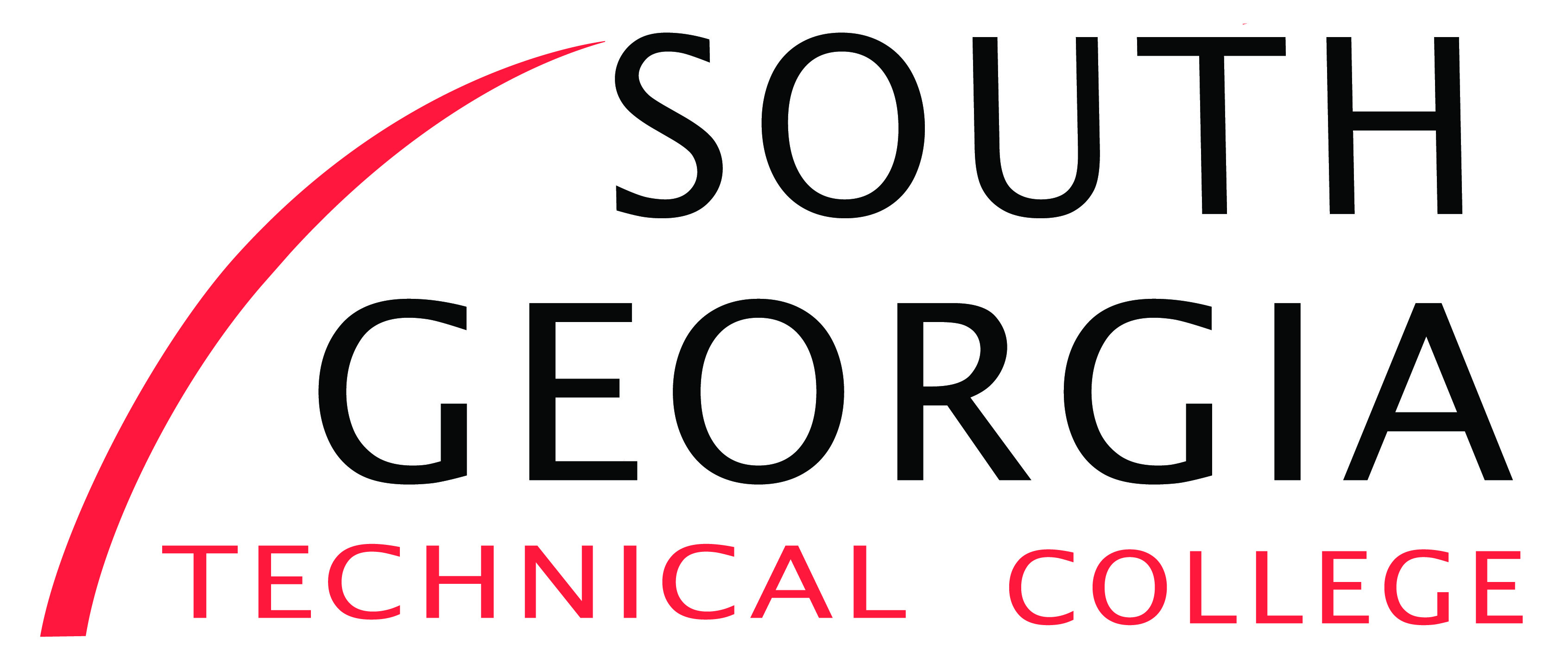 Practical Nursing Adjunct Instructor Campus: AmericusUnder general supervision, will provide instruction to students at SGTC in Practical Nursing courses.  Demonstrates the use of appropriate teaching techniques.  Demonstrates the use of appropriate testing and grading procedures including proper maintenance of grade books and other appropriate record-keeping required.  Demonstrates the effective use of oral and written communication skills.  Demonstrates knowledge of current procedures in the Practical Nursing field.  Follows approved course syllabus.  Completes all documentation related to assigned courses in a timely manner and maintains an accurate inventory of all assigned property.  Provides direction for students concerning course material.  All other duties assigned.  Day and night classes may be available based on scheduling needs.Minimum Qualifications: Associate degree in nursing from a regionally accredited college/university.  Active Georgia Registered Nurse license in good standing.  Must possess three (3) years within the last seven (7) years work experience in the nursing field.  Strong nursing, interpersonal, communication and teamwork skills and basic computer skills required.  Must be student oriented and customer friendly.Preferred Qualifications: Banner experience; Teaching experience at postsecondary level.Physical Demands – Allied Health – job requires classroom and clinical responsibilities: Teaching responsibilities are typically performed in a classroom/lab environment with the employee intermittently sitting, standing, walking, bending, pushing, and pulling for three (3) – four (4) continuous hours at a time. The employee frequently lifts/carries objects that weigh 10lbs. or less. Clinical responsibilities are typically performed in a hospital, long term care facility, or other medical facilities, and require that the employee stand or walk for ten (10) – twelve (12) hours; bend, twist, push/and or pull for three (3) – four (4) hours; and occasionally lift 50lbs. to 75lbs. per rotation. The exposure to infectious diseases, gas, or fumes is possible during clinical rotations.Salary/Benefits: Commensurate with education and experience.  All adjunct positions are part-time temporary, not to exceed 29 hours per week, based on student enrollment each term, and do not include benefits or a promise of future full-time employment.  Position is subject to random drug testing if accepted.Position Available: Immediately; Mondays and Tuesdays from 6:30 am-4:30pmApplicant Instructions/Information	Please complete the SGTC application on our website www.southgatech.edu; access this by clicking on the link Careers @ SGTC.  For further assistance call the Human Resources office at (229) 931-2454 or by emailing erika.carillo@southgatech.edu.  Pursuant to college policy, a thorough background investigation, including a criminal history check, shall be conducted on all candidates prior to being hired for any position with SGTC.Equal Opportunity Employer. 	As set forth in its student catalog, South Georgia Technical College does not discriminate on the basis of race, color, creed, national or ethnic origin, gender, religion, disability, age, political affiliation or belief, genetic information, veteran status, or citizenship status (except in those special circumstances permitted or mandated by law).  The following person has been designated to handle inquiries regarding the non-discrimination policies: Eulish Kinchens, V.P. of Student Affairs, Odom Building, 900 S. GA Tech Pkwy, Americus, GA  31709, 229-931-2249 or ekinchens@southgatech.edu